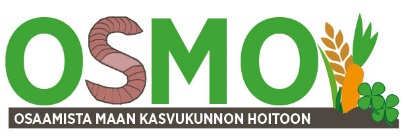 Koneiden rengaspaineet
Tila___________________________________________  Päiväys________________TyökoneRenkaatEtuakselin renkaatEtuakselin renkaatEtuakselin renkaatEtuakselin renkaatTaka-akselin renkaatTaka-akselin renkaatTaka-akselin renkaatTaka-akselin renkaatTiellä ___ km/hTiellä ___ km/hPellolla 10 km/hPellolla 10 km/hTiellä ___ km/hTiellä ___ km/hPellolla 10 km/hPellolla 10 km/hTyöRengas-kuorma (t)Ilman-paine (bar)Rengas-kuorma (t)Ilman-paine (bar)Rengas-kuorma (t)Ilman-paine (bar)Rengas-kuorma (t)Ilman-paine (bar)1.2.3.4.5.TyökoneRenkaatEtuakselin renkaatEtuakselin renkaatEtuakselin renkaatEtuakselin renkaatTaka-akselin renkaatTaka-akselin renkaatTaka-akselin renkaatTaka-akselin renkaatTiellä ___ km/hTiellä ___ km/hPellolla 10 km/hPellolla 10 km/hTiellä ___ km/hTiellä ___ km/hPellolla 10 km/hPellolla 10 km/hTyöRengas-kuorma (t)Ilman-paine (bar)Rengas-kuorma (t)Ilman-paine (bar)Rengas-kuorma (t)Ilman-paine (bar)Rengas-kuorma (t)Ilman-paine (bar)1.2.3.4.5.TyökoneRenkaatEtuakselin renkaatEtuakselin renkaatEtuakselin renkaatEtuakselin renkaatTaka-akselin renkaatTaka-akselin renkaatTaka-akselin renkaatTaka-akselin renkaatTiellä ___ km/hTiellä ___ km/hPellolla 10 km/hPellolla 10 km/hTiellä ___ km/hTiellä ___ km/hPellolla 10 km/hPellolla 10 km/hTyöRengas-kuorma (t)Ilman-paine (bar)Rengas-kuorma (t)Ilman-paine (bar)Rengas-kuorma (t)Ilman-paine (bar)Rengas-kuorma (t)Ilman-paine (bar)1.2.3.4.5.TyökoneRenkaatEtuakselin renkaatEtuakselin renkaatEtuakselin renkaatEtuakselin renkaatTaka-akselin renkaatTaka-akselin renkaatTaka-akselin renkaatTaka-akselin renkaatTiellä ___ km/hTiellä ___ km/hPellolla 10 km/hPellolla 10 km/hTiellä ___ km/hTiellä ___ km/hPellolla 10 km/hPellolla 10 km/hTyöRengas-kuorma (t)Ilman-paine (bar)Rengas-kuorma (t)Ilman-paine (bar)Rengas-kuorma (t)Ilman-paine (bar)Rengas-kuorma (t)Ilman-paine (bar)1.2.3.4.5.TyökoneDeutz-Fahr DX6.30Deutz-Fahr DX6.30Deutz-Fahr DX6.30Deutz-Fahr DX6.30Deutz-Fahr DX6.30Deutz-Fahr DX6.30Deutz-Fahr DX6.30Deutz-Fahr DX6.30Etuakselin renkaat420/70R28 (133 AB)Kuormitettu säde: 605 mmEtuakselin renkaat420/70R28 (133 AB)Kuormitettu säde: 605 mmEtuakselin renkaat420/70R28 (133 AB)Kuormitettu säde: 605 mmEtuakselin renkaat420/70R28 (133 AB)Kuormitettu säde: 605 mmTaka-akselin renkaat
520/70R38 (150 AB)Kuormitettu säde: 789 mmTaka-akselin renkaat
520/70R38 (150 AB)Kuormitettu säde: 789 mmTaka-akselin renkaat
520/70R38 (150 AB)Kuormitettu säde: 789 mmTaka-akselin renkaat
520/70R38 (150 AB)Kuormitettu säde: 789 mmTiellä 25km/hTiellä 25km/hPellolla 10 km/hPellolla 10 km/hTiellä 25 km/hTiellä 25 km/hPellolla 10 km/hPellolla 10 km/hTyöRengas-kuorma (t)Ilman-paine (bar)Rengas-kuorma (t)Ilman-paine (bar)Rengas-kuorma (t)Ilman-paine (bar)Rengas-kuorma (t)Ilman-paine (bar)1.Kultivointi0,50,50,50,50,90,50,90,52.Jankkurointi0,30,50,60,51,40,61,40,63.Äestys0,50,50,50,50,90,50,90,54.Peräkärryn veto0,70,70,70,72,71,22,70,85.